附件9体检报到点地图广东华侨中学（起义路校区体育馆）地址： 广州市越秀区起义路215号。推荐交通路线：地铁1、2号线公园前站J出口往南，过交通灯直走约200米。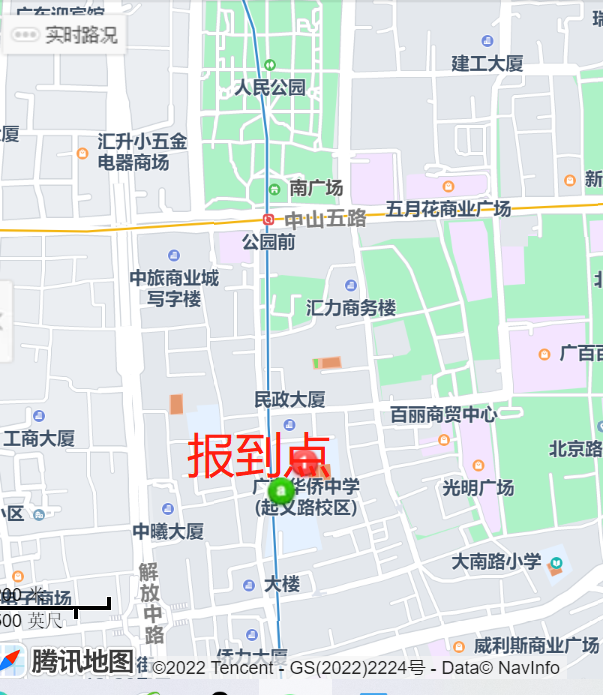 温馨提示：报到时间为体检当天上午7︰10前，体检对象不按规定的时间、地点参加体检的，视作放弃体检资格。